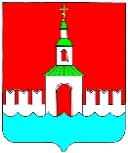  АДМИНИСТРАЦИЯ ЮРЬЕВЕЦКОГОМУНИЦИПАЛЬНОГО РАЙОНАИВАНОВСКОЙ ОБЛАСТИПОСТАНОВЛЕНИЕот 12.02.2019 г. №33г.Юрьевец                                                                        О внесении изменений в постановление администрации Юрьевецкого муниципального района от 22.10.2015 № 302 «О системе оплаты работников муниципального казенного учреждения «Управление Единой дежурно-диспетчерской службой и административно-хозяйственной части администрации Юрьевецкого муниципального района»          В соответствии со статьей 134 Трудового кодекса Российской Федерации, Уставом Юрьевецкого муниципального района, постановлением администрации Юрьевецкого муниципального района Ивановской области от 19.10.2017 № 397 «Об индексации заработной платы работников муниципальных учреждений Юрьевецкого муниципального района и работников органов местного самоуправления Юрьевецкого муниципального района», ПОСТАНОВЛЯЕТ:Внести в постановление администрации Юрьевецкого муниципального района от 22.10.2015 № 302 «О системе оплаты работников муниципального казенного учреждения «Управление Единой дежурно-диспетчерской службой и административно-хозяйственной части администрации Юрьевецкого муниципального района» следующие изменения:Приложение № 1 к Положению об оплате труда работников муниципального казенного учреждения «Управление Единой дежурно-диспетчерской службой и административно-хозяйственной части администрации Юрьевецкого муниципального района» изложить в новой редакции, согласно приложения к настоящему постановлению Настоящее постановление вступает в силу с момента подписания и распространяется на правоотношения, возникшие с 05.02.2019 года.И. о. главы Юрьевецкого муниципального района                Д.А. КругловПриложение К постановлению администрацииЮрьевецкого муниципального районаот 12.02.2019 г. № 33Приложение № 1 к положению об оплате трудаработников муниципального казенного учреждения «Управление единойдежурно-диспетчерской службойи административно-хозяйственной частиадминистрации Юрьевецкого муниципального района» Перечень профессиональных квалификационных групп должностейРаботников муниципальных учреждений, подведомственных администрации Юрьевецкого муниципального районаРазмеры минимальных должностных окладов работников, занимающих должности, не отнесенные к профессиональным квалификационным группам, и повышающих коэффициентов по занимаемым должностямДолжности, отнесенные к квалификационным уровнямМинимальный оклад, руб.Размер повышающего коэффициента по занимаемой должности (профессии)123Профессиональная квалификационная группа «Общеотраслевые профессии рабочих первого уровня», утверждённая приказом Минздравсоцразвития РФ от 29.05.2008 N 248н1 квалификационный уровень2112Наименование профессий рабочих, по которым предусмотрено присвоение 1, 2 и 3 квалификационных разрядов в соответствии с Единым тарифно-квалификационным справочником работ и профессий рабочих: гардеробщик; грузчик; кочегар; дворник; дезинфектор; кладовщик; сестра-хозяйка; сторож (вахтер); уборщик производственных помещений; уборщик служебных помещений; уборщик территории; раздатчик нефтепродуктов1 квалификационный разряд12 квалификационный разряд1,033 квалификационный разряд1,06Профессиональная квалификационная группа «Общеотраслевые профессии рабочих второго уровня», утвержденная приказом Минздравсоцразвития РФ от 29.05.2008 N 248н4 квалификационный уровень3800Наименование профессий рабочих, предусмотренных 1-3 квалификационными уровнями настоящей профессиональной квалификационной группы, выполняющих важные (особо важные) и ответственные (особо ответственные) работы: рабочий по комплексному обслуживанию и ремонту зданий, водитель автомобиля, слесарь по ремонту автомобилей, электрогазосварщик1Наименование должностиМинимальный должностной оклад, руб.Повышающий коэффициент к минимальному должностному окладуДиспетчер ЕДДС29081,0Комендант25091,0Специалист по мобилизационной подготовке39501,0